13 荷叶圆圆溧阳市上沛小学   马琳教学目标：1.在短语、句子、课文等语境的朗读中掌握生字的音、形、义，通过字理分析、归类拓展等强化生字的学习。2.借助文本重复叙事的结构和典型句式，整体感知文本内容，熟读成诵，积累语言，迁移运用。3.借助字形和结构、笔画的对比，把生字“机、朵”书写正确、工整、匀称。教学重难点：正确、流利地朗读课文，自主识字。教学过程：一、激趣导入1.游戏：这些圆能变成什么？（多图展示）2.那这个大大的圆又可以变成什么呢？（指多生说）出示荷叶图片3.填空：（      ）的荷叶 （指多生说）评价：你关注了荷叶的颜色。      你知道从形状上来说了。      这片荷叶已经长到了你的心里。欣赏有关荷叶的美丽画面，师：荷叶长什么样呢？谁来读一读这句话。出示：荷叶圆圆的，绿绿的。（指导读好“的”这个轻声字。）师：谁来读？谁再来？谁还想读？一起读。4.师：用叠词，说出了荷叶的形状和颜色，让我们很喜欢它。那你们能不能也用上叠词来说一说呢？出示：苹果（    ）   云朵（     ）师：其他事物你还能说吗？5. 问：你们喜欢这荷叶吗？今天这节课，就让我们一起走进美美的荷塘，一起来学习——出示课题《荷叶圆圆》（指名读——齐读）二、初读感知1. 荷叶圆圆的，荷叶绿绿的，荷叶是夏天里一首清凉的小诗，荷叶是阳光下跳动的绿色音符……所以有好多小伙伴都喜欢荷叶，我们来听一听，都有谁喜欢荷叶，来和荷叶玩呢?（听录音读）2. 多有意思的课文啊！你们想不想读读呀？赶紧打开书读一读吧。出示自读要求，学生自读，师巡视。3.检查初读，梳理文脉。（1）课文有几个小节？找一找：荷塘里来了哪几位好朋友？圈出它们的名字。我们一起叫叫它们的名字，把它们请出来！（2）根据回答，出示小水珠、小蜻蜓、小青蛙、小鱼儿的图片，学生认读。出示“珠”，说说你怎么记住它。            你还知道哪些带“珠”的词语？出示“鱼”的古文字，问：看看这图片，再看看鱼的甲骨文，你发现了什么？ （他们很像）问：发现得很好，你们看看哪儿像呢？（头很像；重点的格子像鳞片；尾巴也很像。）师：真有意思，请大家说笔顺，我来写。师：你肯定也会写，快去书上描红吧！三、再读课文师：这四位小伙伴都喜欢荷叶，再去读一读课文，看看他们说了什么，干了什么。1.哪些同学喜欢小水珠？（齐读）你们把荷叶当成什么呢？（贴卡片“摇篮”）问：你见过摇篮吗？谁在摇篮里？（认识“躺”和“身字旁”）（2）出示：小水珠说：“荷叶是我的摇篮。”（指读，注意读好“的”）2.文中和它很像的句子还有哦，相信你们一定会读好！出示：小蜻蜓说：“荷叶是我的停机坪。”小青蛙说：“荷叶是我的歌台。”小鱼儿说：“荷叶是我的凉伞。”（指多生读，比赛读）3.师：小水珠在荷叶上做什么？（1）出示：小水珠躺在荷叶上，眨着亮晶晶的眼睛。（指生读）填空：（         ）的眼睛师：你怎么记住“亮”这个字？比较区分“亮  高”。（板书区分）     “晶”字你怎么记？读词“亮晶晶”。（2）问：生活中哪些东西是亮晶晶的？(图片认识)读句，注意停顿：眨着/亮晶晶的眼睛课文中还有一句话和它也长得非常像哦，我相信一定难不倒你们！出示：展开透明的翅膀（指生读）（3）出示第一小节：小水珠说：“荷叶是我的摇篮。”小水珠躺在荷叶上，眨着亮晶晶的眼睛。（男女生比赛读。）4.出示第二小节：小蜻蜓说：“荷叶是我的停机坪。”小蜻蜓立在荷叶上，展开透明的翅膀。师：你肯定会读这一小节。（1）问：你们把荷叶当成什么了呢？（贴卡片“停机坪”，指读正音）（2）问：你们是怎么停在荷叶上的？（指生做动作“展开”）师：你们的翅膀是怎么样的？（读词“展开”）（3）师：看到你们这么多的小蜻蜓立在荷叶上，老师想起了一句诗：“小荷才露尖尖角，早有蜻蜓立上头”。（再指生读）5.出示第四小节:小青蛙说：“荷叶是我的歌台。”小青蛙蹲在荷叶上，呱呱地放声歌唱。师：读好了第二、三小节，我想，这小节肯定难不倒你。（生自读）（1）小青蛙可是池塘里的歌唱家，它们把荷叶当成什么呢？ （贴卡片“歌台”）（2）出示“歌台”图片，什么样的地方叫歌台？那跳舞的地方就叫——舞台老师上课用的桌子就叫——讲台奶奶每天做饭的地方叫——灶台打乒乓球的台子就叫——乒乓球台窗户边上的台面叫——窗台我们中国还有个很重要的地方叫——台湾（图示）它是我们中国不可分割的一部分。（3）小组赛读6.小鱼儿在哪里？荷叶是你们的什么？（贴卡片“凉伞”）出示：小鱼儿说：“荷叶是我的凉伞。”小鱼儿在荷叶下笑嘻嘻地游来游去，捧起一朵朵很美很美的水花。（指多生读）师：你真会读书，把“的”“地”这两个轻声读得特别好。问：那你会读这个词吗？（出示“笑嘻嘻”）指读，再说几个ABB式的词语。师：这一小节特别长！像这种特别长的句子，我们读的时候要注意停顿，小朋友们自己读一读，看看哪里需要停顿。生自读，小组交流。指读，根据学生的朗读，师画出停顿。生再读这一小节，指读。评：你读的水花真美！师：我们一起来看看这个“美”字。（出示“美”的古文字，师讲解）    你能给“美”组什么词？7. 师：小朋友们，读着读着，我们发现，四位小伙伴说的内容不一样哦。（指着板书引着小朋友们说）荷叶是小水珠的——摇篮          荷叶是小蜻蜓的——停机坪荷叶是小青蛙的——歌台          荷叶是小鱼儿的——凉伞8.句式练习：小水珠喜欢荷叶，      也      。喜欢荷叶的有      ，有      ，有      ，还有      。喜欢荷叶的有      、      、      ，还有      。9.让我们都来和荷叶交上朋友吧！咱们一起来把荷叶圆圆这篇课文美美地读一读。（分四小组读）四、指导写字1.这节课，荷叶给我们带来许多生字，你还认识它们吗？带拼音自读——去拼音开火车读2.小朋友刚才欣赏了很美很美的图片，读了一篇很美很美的课文，和荷叶玩了游戏，那么，你们还能写出很美很美的字吗？3.出示“朵“机”，生观察相同点和不同点。（1）看了这两个字，你发现了什么？（2）它们都有“木”，但是“朵”让学生观察“朵”字上面不是“几”——没有钩。“机”的右边就是“几”字。（3）师范写，再指导学生写。五、总结实践1.总结：荷叶是夏日里一首清凉的小诗，给我们带来无限的凉爽；荷叶是阳光下跳动的绿色音符，谱写了一首优美的夏日乐章。这节课，认识了12个生字，还交了这么多新朋友，一起欣赏了荷塘里美丽的景色。2.作业小超市。(1)画一画：荷叶是我的……(2)读一读：把课文朗读给爸爸妈妈听。(3)想一想：还有谁喜欢荷叶？会把荷叶当成什么？板书：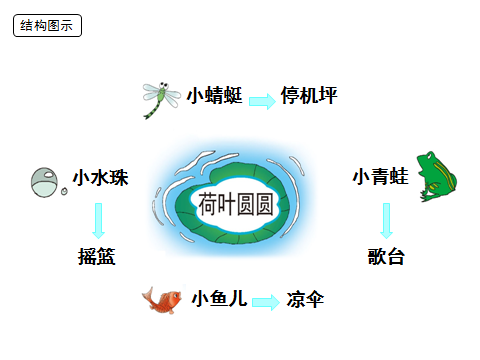 